Информация о пустующих домах.      Поставский районный исполнительный комитет публикует сведения о предстоящем включении в реестр учёта пустующих домов для последующей процедуры признания дома бесхозным и передачи его в собственность Поставского района. Всем заинтересованным лицам, имеющим право на пользование пустующим домом и намеревающимся использовать его для проживания, предлагается не позднее одного месяца со дня опубликования настоящих сведений письменно уведомить (направить извещение установленной законодательством формы) и представить документы (их копии), подтверждающие это право, в Козловщинский сельский исполнительный комитет (211878, д. Козловщина, ул. Советская, д. 8, Куковская И.Г., т. 2 34 35; e-mail: danata@vitebsk.by) или в Поставский районный исполнительный комитет (211875, г. Поставы, пл. Ленина, д. 25, Довмант Н.К., т. 4 12 32, e-mail: kanz@rikpostavy.by) Д. Щётки, ул. Озёрная, д.5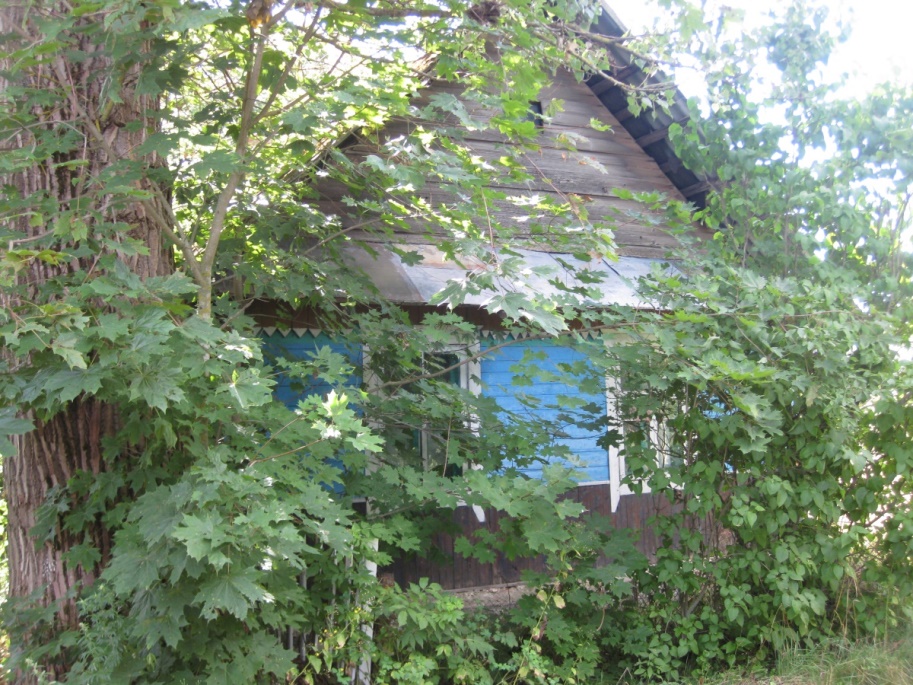 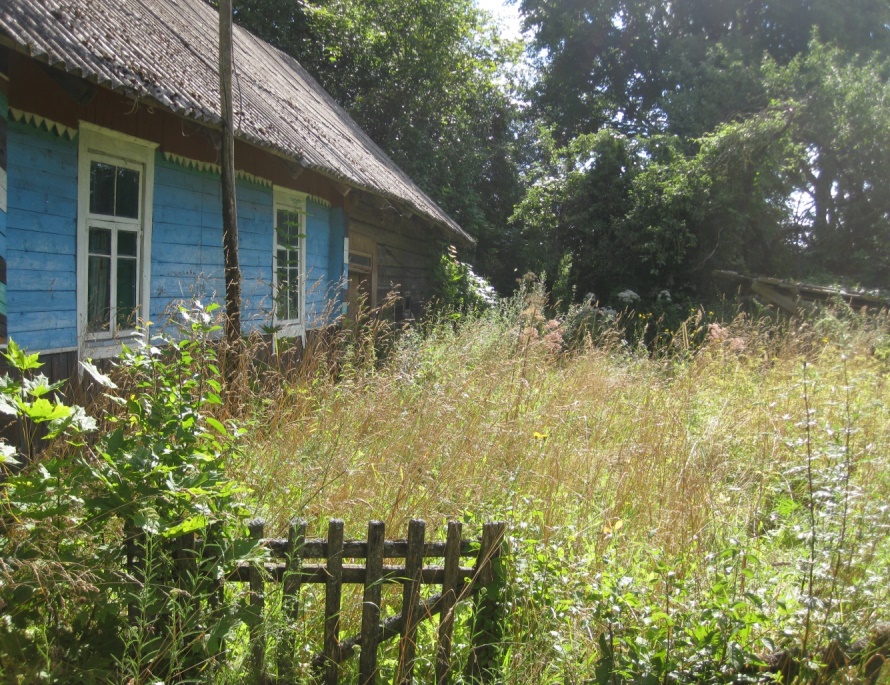 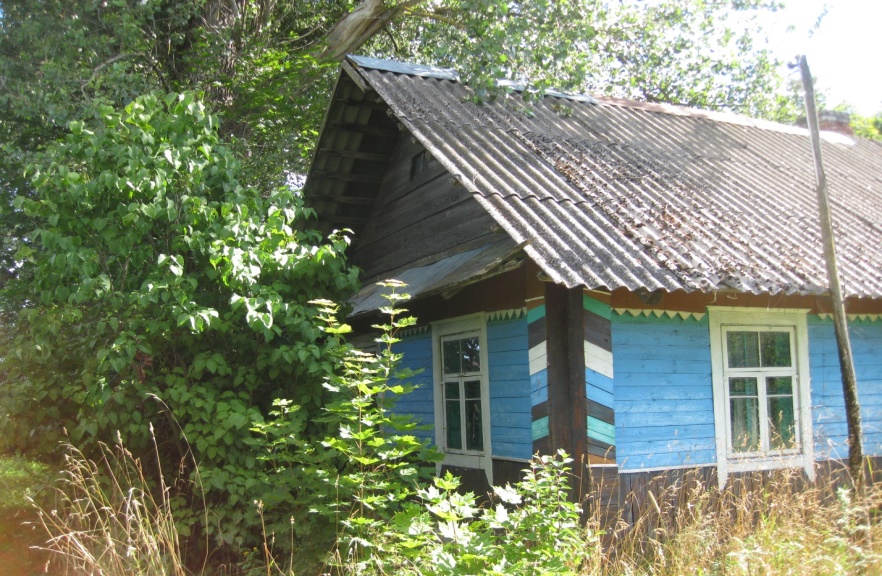 Местонахождение пустующего дома Ф.И.О. лица, которому этот дом принадлежал на праве собственностиСрок не-проживания в домеРазмер, м;площадь пустующего дома, м2Годпострой-киМатериалстенЭтаж-ностьСоставные части и принадлежно-сти  дома (в том числе хозяйственные и иные постройки), степень износаСведения о земельном участкед. Щётки, ул. Озёрная, д. 5Ольсевич Серафим Александровичболее 3-х лет45,5м21940бревенчатыйодно-этажныйсарай, износ 60%не зареги-стрирован